			          ANNOUNCEMENTS				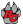                        REED CITY HIGH SCHOOL										          Tuesday December 15, 2020   SPORTING EVENTSDate_______________________________________     Time___________________________________________Depart/DismissalNew Announcements for the week Birthdays for today: Alexandra Stein, Alexis YonkinWeekend Birthdays: Quote of the Day:  “Success doesn’t come to you, you go to it.” - Marca CollinsToday in History: 1791: the first ten amendments to the U.S. Constitution went into effect.  They are known as The Bill of Rights.Seniors: There is a new scholarship available; The MEA 15B scholarship.  Mr. Grothe emailed the scholarship application. This weeks SEL from Natasha Bancroft . Seasonal Affective Disorder (SAD): With the long winter months ahead us, it is important to know how the changing seasons can affect our mental health. Less sunlight has been shown to decrease the level of serotonin in our bodies, a chemical which impacts mood, anxiety, and happiness. While many people will feel the “winter blues” with long days and low amounts of sunlight, sometimes it can become something more serious, Seasonal Affective Disorder (SAD). When someone is affected by SAD, they may become depressed, have mood swings, experience anxiety, oversleep and overeat, feel tired all the time, and/or withdraw socially. To learn more about how how the seasons can affect mood check out:https://www.mhanational.org/conditions/seasonal-affective-disorder-sadhttps://www.mayoclinic.org/diseases-conditions/seasonal-affective-disorder/symptoms-causes/syc-20364651#:~:text=%20Seasonal%20affective%20disorder%20%28SAD%29%20%201%20Overview.,disorder%20remains%20unknown.%20%20...%20Your...%20More%20The Segment II Drivers training that was set for December has been cancelled. If you have any questions, please contact Mr. KoopmanSeniors: Please send in your senior pictures to rcseniorpics2021@gmail.com and your senior quotes to rcseniorquotes2021@gmail.com. If you need senior pictures, please see Ms. Petralia during AM or PM homeroom or email her at mpetralia@reedcityschools.org Students: Just a reminder that school breakfast and lunch is now free to all students. AVAILABLE SCHOLARSHIPSThe ENF Legacy Award Scholarship: 						           Due: February 5, 2021MEA 15B Scholarship								           Due: February 26, 2021Fremont Community Foundation Scholarship 				           Due: March 1, 2021UPCOMING LUNCH VISITS FOR COLLEGES AND MILITARYAt this point College Visits will be via Zoom. For more information, please contact the Guidance office if interested..IMPORTANT UPCOMING DATES 12/18/2020			          Student last day before Christmas Break12/21/2020				            Start of Christmas Break 1/4/2021					School Resumes				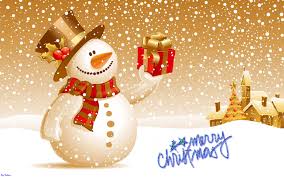 